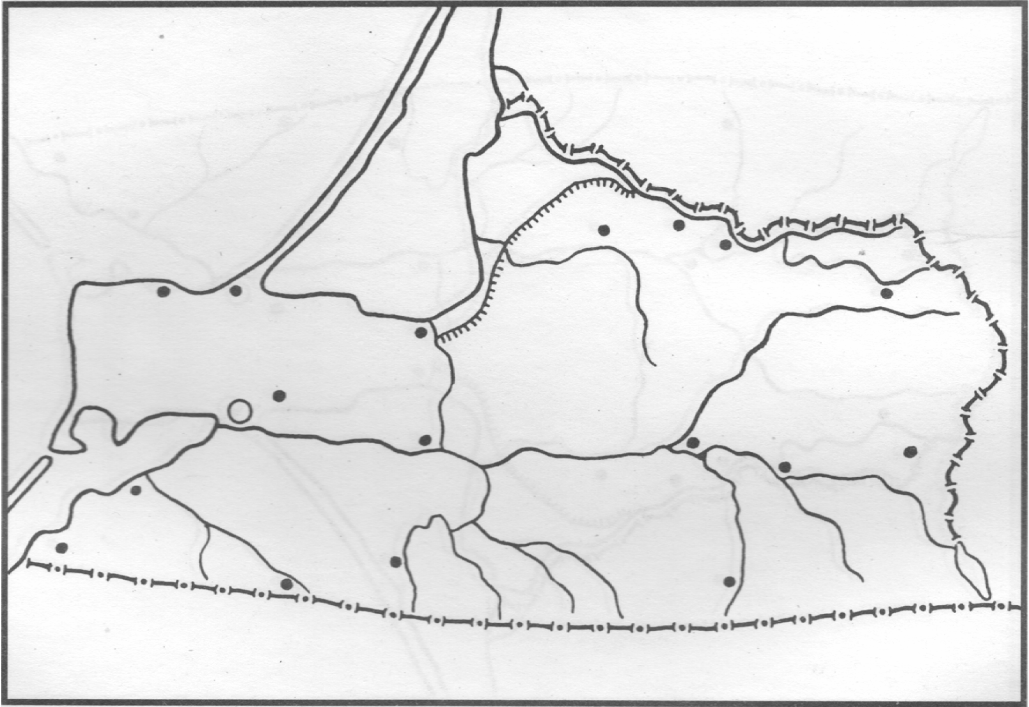                                                                                    Лабиау                                                              Кенигсберг     Пиллау                                                                                                                                                                                                                                Велау                                 Гросс-Ерегсдорф                                   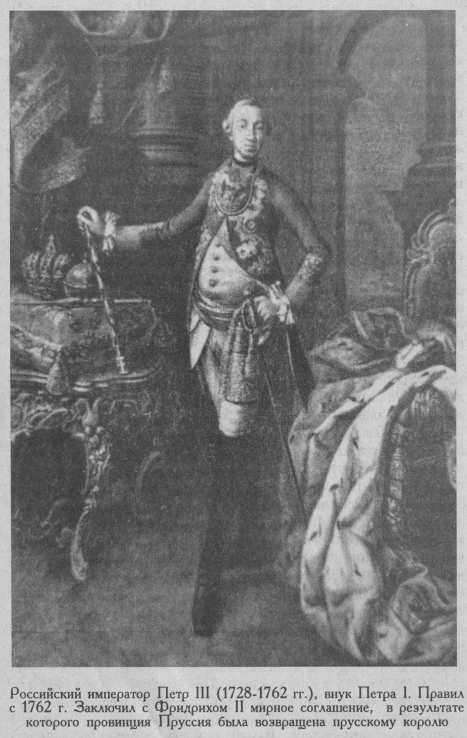 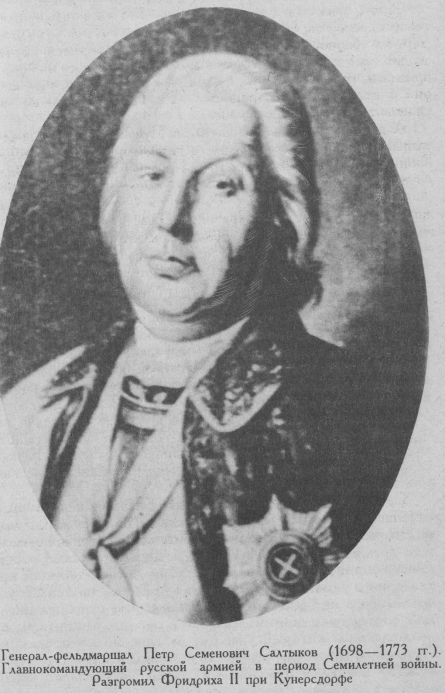 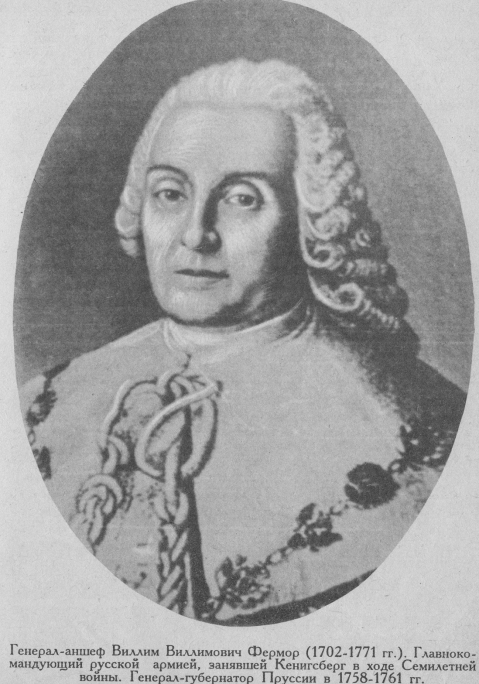 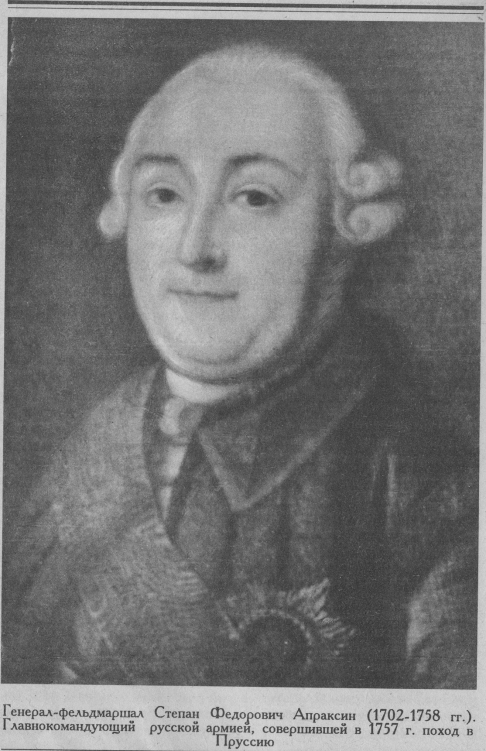 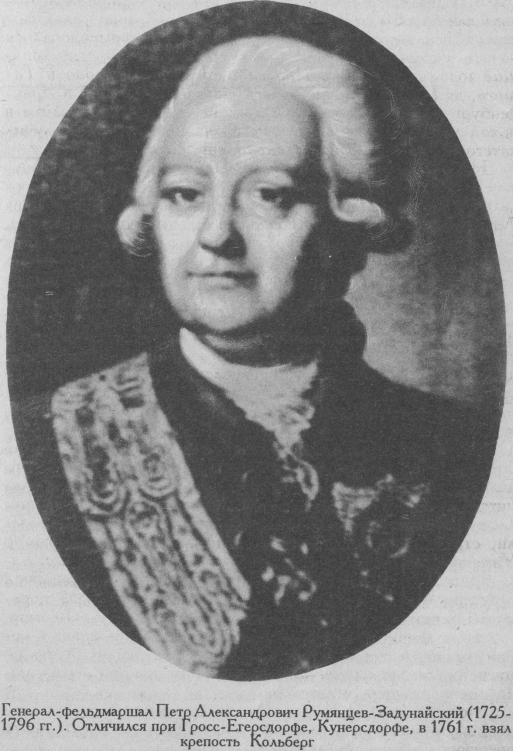 